<Commission>Dokument ze zasedání</Commission><Date>{25/05/2018}25.5.2018</Date>	<NoDocSe>A8-0154/2018</NoDocSe>/err<NoER>01</NoER><TitreType>ADDENDUM</TitreType><DocER>ke zprávě</DocER><Titre>o návrhu nařízení Evropského parlamentu a Rady o statistice přepravy věcí po vnitrozemských vodních cestách (kodifikované znění)</Titre><DocRef><OptDel>(COM(2017)0545 – C8-0337/2017 – 2017/0256(COD))</OptDel></DocRef><Commission>{JURI}Výbor pro právní záležitosti</Commission>Zpravodajka: <Depute>Lidia Joanna Geringer de Oedenberg</Depute>A8-0154/2018<OptDel>Návrh legislativního usnesení</OptDel>Návrh postoje Evropského parlamentu by po provedení konečné právně-jazykové redakce službami Parlamentu a Rady měl znít takto:NAŘÍZENÍ
EVROPSKÉHO PARLAMENTU A RADY (EU) 2018/…ze dne …o statistice přepravy věcí po vnitrozemských vodních cestách(kodifikované znění)EVROPSKÝ PARLAMENT A RADA EVROPSKÉ UNIE,s ohledem na Smlouvu o fungování Evropské unie, a zejména na čl. 338 odst. 1 této smlouvy,s ohledem na návrh Evropské komise,po postoupení návrhu legislativního aktu vnitrostátním parlamentům,s ohledem na stanovisko Evropského hospodářského a sociálního výboru,v souladu s řádným legislativním postupem,vzhledem k těmto důvodům:(1)	Nařízení Evropského parlamentu a Rady (ES) č. 1365/2006 bylo několikrát podstatně změněno. V zájmu přehlednosti a srozumitelnosti by uvedené nařízení mělo být kodifikováno.(2)	Vnitrozemské vodní cesty jsou významnou součástí dopravních sítí Unie a podpora vnitrozemské vodní dopravy je jedním z cílů společné dopravní politiky jak z důvodů hospodářské účinnosti, tak za účelem omezování spotřeby energie a dopadu dopravy na životní prostředí.(3)	Komise potřebuje statistiky o přepravě věcí po vnitrozemských vodních cestách, aby mohla sledovat a rozvíjet společnou dopravní politiku i dopravní prvky regionální politiky a politiky transevropských sítí.(4)	K dosažení nejvyšší proveditelné srovnatelnosti mezi jednotlivými druhy dopravy by se evropské statistiky o všech druzích dopravy měly shromažďovat podle společných koncepcí a norem.(5)	Doprava po vnitrozemských vodních cestách není provozována ve všech členských státech, a proto se účinky tohoto nařízení omezují na ty členské státy, v nichž tento druh dopravy existuje.(6)	Nařízení Evropského parlamentu a Rady (ES) č. 223/2009 stanoví referenční rámec pro toto nařízení.(7)	Za účelem zohlednění hospodářského a technického vývoje a změn definic přijatých na mezinárodní úrovni by měla být na Komisi přenesena pravomoc přijímat akty v souladu s článkem 290 Smlouvy o fungování Evropské unie, pokud jde o změnu tohoto nařízení zvýšením prahu na více než 1 000 000 tun pro statistické pokrytí vnitrozemské vodní dopravy, úpravou definic nebo stanovením nových definic i úpravou obsahu příloh tohoto nařízení za účelem zohlednění změn kódů a nomenklatury na mezinárodní úrovni nebo v příslušných legislativních aktech Unie. Je obzvláště důležité, aby Komise v rámci přípravné činnosti vedla odpovídající konzultace, a to i na odborné úrovni, a aby tyto konzultace probíhaly v souladu se zásadami stanovenými v interinstitucionální dohodě ze dne 13. dubna 2016 o zdokonalení tvorby právních předpisů. Pro zajištění rovné účasti na vypracovávání aktů v přenesené pravomoci obdrží Evropský parlament a Rada veškeré dokumenty současně s odborníky z členských států a jejich odborníci mají automaticky přístup na zasedání skupin odborníků Komise, jež se věnují přípravě aktů v přenesené pravomoci.(8)	Komise by měla zajistit, aby tyto akty v přenesené pravomoci nepředstavovaly další podstatnou zátěž pro členské státy nebo respondenty.(9)	Za účelem zajištění jednotných podmínek k provedení tohoto nařízení by měly být Komisi svěřeny prováděcí pravomoci umožňující jí přijímat způsoby předávání údajů, včetně norem pro výměnu údajů, způsoby šíření výsledků Komisí (Eurostatem) a rovněž vypracovat a zveřejňovat metodické požadavky a kritéria, jejichž cílem je zajistit kvalitu poskytovaných údajů. Tyto pravomoci by měly být vykonávány v souladu s nařízením Evropského parlamentu a Rady (EU) č. 182/2011.(10)	Je nezbytné, aby Komise zajistila provedení pilotních studií o dostupnosti statistických údajů týkajících se osobní přepravy po vnitrozemských vodních cestách, včetně prostřednictvím přeshraničních dopravních služeb. Unie by měla přispívat na náklady na provedení těchto pilotních studií. Tento příspěvek by měl být poskytnut ve formě grantů udělovaných národním statistickým úřadům a jiným vnitrostátním orgánům uvedeným v článku 5 nařízení (ES) č. 223/2009 a v souladu s nařízením Evropského parlamentu a Rady (EU, Euratom) č. 966/2012.(11)	Jelikož cíle tohoto nařízení, totiž vytvoření společných statistických norem, které umožní získávat harmonizované údaje, nemůže být dosaženo uspokojivě členskými státy, ale spíše jej, z důvodu rozsahu uvedeného vytvoření norem, může být lépe dosaženo na úrovni Unie, může Unie přijmout opatření v souladu se zásadou subsidiarity stanovenou v článku 5 Smlouvy o Evropské Unii. V souladu se zásadou proporcionality stanovenou v uvedeném článku nepřekračuje toto nařízení rámec toho, co je nezbytné pro dosažení tohoto cíle,PŘIJALY TOTO NAŘÍZENÍ:Článek 1
PředmětToto nařízení stanoví společná pravidla pro vypracovávání evropských statistik týkajících se vnitrozemské vodní dopravy.Článek 2
Oblast působnosti1.	Členské státy předávají Komisi (Eurostatu) údaje, které se týkají dopravy po vnitrozemských vodních cestách na jejich území.2.	Členské státy, ve kterých celkový objem věcí přepravených ročně po vnitrozemských vodních cestách v rámci vnitrostátní, mezinárodní nebo tranzitní dopravy překročí 1 000 000 tun, poskytují údaje uvedené v čl. 4 odst. 1.3.	Odchylně od odstavce 2 poskytují členské státy, ve kterých neexistuje mezinárodní ani tranzitní doprava po vnitrozemských vodních cestách, ale v nichž celkový objem věcí přepravených ročně po vnitrozemských vodních cestách v rámci vnitrostátní dopravy překročí 1 000 000 tun, pouze údaje požadované podle čl. 4 odst. 2.4.	Toto nařízení se nepoužije na:a)	přepravu věcí plavidly o hrubé nosnosti menší než 50 tun;b)	plavidla používaná především pro přepravu cestujících;c)	plavidla používaná jako trajekty;d)	plavidla používaná přístavními správami a orgány veřejné moci výhradně pro neobchodní účely;e)	plavidla používaná výhradně pro zásobování palivem nebo skladování;f)	plavidla nepoužívaná pro přepravu věcí, jako jsou rybářské lodě, plovoucí bagry, plovoucí dílny, obytné čluny a rekreační lodě.5.	Komisi je svěřena pravomoc přijímat akty v přenesené pravomoci v souladu s článkem 10, pokud jde o změny odstavce 2 tohoto článku za účelem zvýšení prahu v něm uvedeného pro statistické pokrytí vnitrozemské vodní dopravy s cílem zohlednit hospodářský a technický vývoj. Při výkonu této pravomoci Komise zajistí, aby akty přijaté v přenesené pravomoci nepředstavovaly další podstatnou zátěž pro členské státy či respondenty. Kromě toho Komise statistická opatření stanovená těmito akty v přenesené pravomoci řádně odůvodní a ve vhodných případech použije analýzy efektivity nákladů, včetně hodnocení zatížení respondentů a nákladů na vypracovávání, jak je uvedeno v čl. 14 odst. 3 písm. c) nařízení (ES) č. 223/2009.Článek 3
DefinicePro účely tohoto nařízení se rozumí:a)	„splavnou vnitrozemskou vodní cestou“ vodní tok, nikoliv část moře, který je díky svým přirozeným vlastnostem nebo vlastnostem vytvořeným člověkem vhodný pro plavbu, zejména na plavidlech vnitrozemské vodní dopravy;b)	„plavidlem vnitrozemské vodní dopravy“ plovoucí konstrukce určená k přepravě věcí nebo k veřejné přepravě cestujících, která se plaví převážně po splavných vnitrozemských vodních cestách nebo v chráněných vodách nebo vodách k chráněným vodám přilehlých nebo v oblastech, kde platí přístavní předpisy;c)	„zemí registrace plavidla“ země, v níž je plavidlo registrováno;d)	„vnitrozemskou vodní dopravou“ každý přesun věcí a/nebo cestujících pomocí plavidel vnitrozemské vodní dopravy, který je prováděn zcela nebo částečně po splavných vnitrozemských vodních cestách;e)	„vnitrostátní vnitrozemskou vodní dopravou“ vnitrozemská vodní doprava mezi dvěma přístavy na území určitého státu bez ohledu na zemi registrace plavidla;f)	„mezinárodní vnitrozemskou vodní dopravou“ vnitrozemská vodní doprava mezi dvěma přístavy, které se nacházejí na území různých států;g)	„tranzitní vnitrozemskou vodní dopravou“ vnitrozemská vodní doprava přes území určitého státu mezi dvěma přístavy, které se oba nacházejí na území jiného státu nebo jiných států, pokud během celé cesty na území daného státu není provedena překládka;h)	„provozem po vnitrozemské vodní cestě“ každý pohyb plavidla po dané splavné vnitrozemské vodní cestě.Komisi je svěřena pravomoc přijímat akty v přenesené pravomoci v souladu s článkem 10, pokud jde o změny prvního pododstavce tohoto článku za účelem úpravy definic v něm obsažených nebo stanovení nových definic s cílem zohlednit příslušné definice změněné nebo přijaté na mezinárodní úrovni.Při výkonu této pravomoci Komise zajistí, aby akty přijaté v přenesené pravomoci nepředstavovaly další podstatnou zátěž pro členské státy či respondenty. Kromě toho Komise statistická opatření stanovená těmito akty v přenesené pravomoci řádně odůvodní a ve vhodných případech použije analýzy efektivity nákladů, včetně hodnocení zatížení respondentů a nákladů na vypracovávání, jak je uvedeno v čl. 14 odst. 3 písm. c) nařízení (ES) č. 223/2009.Článek 4
Shromažďování údajů1.	Údaje se shromažďují v souladu s tabulkami uvedenými v přílohách I až IV.2.	V případě uvedeném v čl. 2 odst. 3 se údaje shromažďují v souladu s tabulkou uvedenou v příloze V.3.	Pro účely tohoto nařízení se věci klasifikují v souladu s přílohou VI.4.	Komisi je svěřena pravomoc přijímat akty v přenesené pravomoci v souladu s článkem 10, pokud jde o změnu příloh tak, aby odrážely změny kódů a nomenklatury na mezinárodní úrovni nebo v příslušných legislativních aktech Unie. Při výkonu této pravomoci Komise zajistí, aby akty přijaté v přenesené pravomoci nepředstavovaly další podstatnou zátěž pro členské státy či respondenty. Kromě toho Komise statistická opatření stanovená těmito akty v přenesené pravomoci řádně odůvodní a ve vhodných případech použije analýzy efektivity nákladů, včetně hodnocení zatížení respondentů a nákladů na vypracovávání, jak je uvedeno v čl. 14 odst. 3 písm. c) nařízení (ES) č. 223/2009.Článek 5
Pilotní studie1.	Do 8. prosince 2018 vypracuje Komise ve spolupráci s členskými státy vhodnou metodiku pro sestavování statistiky osobní přepravy po vnitrozemských vodních cestách, včetně prostřednictvím přeshraničních dopravních služeb.2.	Do 8. prosince 2019 zahájí Komise dobrovolné pilotní studie prováděné členskými státy, jež poskytnou údaje v rámci oblasti působnosti tohoto nařízení ohledně dostupnosti statistických údajů týkajících se osobní přepravy po vnitrozemských vodních cestách, včetně prostřednictvím přeshraničních dopravních služeb. Účelem těchto pilotních studií je vyhodnotit proveditelnost sběru údajů, náklady související se sběrem údajů a následnou kvalitu statistik.3.	Do 8. prosince 2020 předloží Komise Evropskému parlamentu a Radě zprávu o provádění pilotních studií. V závislosti na výsledcích této zprávy Komise v přiměřené lhůtě předloží Evropskému parlamentu a Radě případný legislativní návrh na změnu tohoto nařízení, pokud jde o statistiky osobní přepravy po vnitrozemských vodních cestách, včetně prostřednictvím přeshraničních dopravních služeb.4.	Na financování pilotních studií se ve vhodných případech a se zřetelem k přidané hodnotě z hlediska Unie poskytne příspěvek ze souhrnného rozpočtu Unie.Článek 6
Předávání údajů1.	Údaje se předávají co nejdříve, nejpozději však pět měsíců po skončení příslušného sledovaného období.2.	Komise přijme prováděcí akty, kterými stanoví pravidla pro předávání údajů Komisi (Eurostatu), včetně norem pro výměnu údajů. Tyto prováděcí akty se přijímají přezkumným postupem podle čl. 11 odst. 2.Článek 7
ŠířeníEvropské statistiky založené na údajích uvedených v článku 4 se rozšiřují se stejnou periodicitou, s jakou probíhá předávání údajů členskými státy.Komise přijme prováděcí akty, kterými stanoví způsoby šíření výsledků. Tyto prováděcí akty se přijímají přezkumným postupem podle čl. 11 odst. 2.Článek 8
Kvalita statistik1.	Komise přijme prováděcí akty, kterými stanoví metodické požadavky a kritéria, jejichž cílem je zajistit kvalitu získaných údajů. Tyto prováděcí akty se přijímají přezkumným postupem podle čl. 11 odst. 2.2.	Členské státy přijmou veškerá opatření nutná k zajištění kvality předávaných údajů.3.	Komise (Eurostat) posuzuje kvalitu předávaných údajů. Členské státy předkládají Komisi (Eurostatu) zprávu obsahující veškeré informace a údaje, o které případně požádá za účelem ověření kvality předávaných údajů.4.	Pro účely tohoto nařízení se na předávané údaje použijí kritéria kvality uvedená v čl. 12 odst. 1 nařízení (ES) č. 223/2009.5.	Komise přijme prováděcí akty, kterými stanoví podrobné podmínky, strukturu, periodicitu a srovnatelnost prvků zpráv o kvalitě. Tyto prováděcí akty se přijímají přezkumným postupem podle čl. 11 odst. 2.Článek 9
Zpráva o uplatňováníDo 31. prosince 2020 a poté každých pět let předloží Komise po konzultaci s Výborem pro Evropský statistický systém Evropskému parlamentu a Radě zprávu o uplatňování tohoto nařízení a o dalším vývoji.V této zprávě Komise zohlední relevantní informace poskytnuté členskými státy ohledně možných zlepšení a ohledně potřeb uživatelů. Tato zpráva zejména posoudí:a)	výhody plynoucí Unii, členským státům a poskytovatelům a uživatelům statistických informací z vypracovaných statistik v poměru k nákladům na ně;b)	kvalitu předávaných údajů a používané metody shromažďování údajů.Článek 10
Výkon přenesené pravomoci1.	Pravomoc přijímat akty v přenesené pravomoci je svěřena Komisi za podmínek stanovených v tomto článku.2.	Pravomoc přijímat akty v přenesené pravomoci uvedená v čl. 2 odst. 5, článku 3 a čl. 4 odst. 4 je svěřena Komisi na dobu pěti let od 7. prosince 2016. Komise vypracuje zprávu o přenesené pravomoci nejpozději devět měsíců před koncem tohoto pětiletého období. Přenesení pravomoci se automaticky prodlužuje o stejně dlouhá období, pokud Evropský parlament nebo Rada nevysloví proti tomuto prodloužení námitku nejpozději tři měsíce před koncem každého z těchto období.3.	Evropský parlament nebo Rada mohou přenesení pravomoci uvedené v čl. 2 odst. 5, článku 3 a čl. 4 odst. 4 kdykoli zrušit. Rozhodnutím o zrušení se ukončuje přenesení pravomoci v něm určené. Rozhodnutí nabývá účinku prvním dnem po zveřejnění v Úředním věstníku Evropské unie nebo k pozdějšímu dni, který je v něm upřesněn. Nedotýká se platnosti již platných aktů v přenesené pravomoci.4.	Před přijetím aktu v přenesené pravomoci Komise vede konzultace s odborníky jmenovanými jednotlivými členskými státy v souladu se zásadami stanovenými v interinstitucionální dohodě ze dne 13. dubna 2016 o zdokonalení tvorby právních předpisů.5.	Přijetí aktu v přenesené pravomoci Komise neprodleně oznámí současně Evropskému parlamentu a Radě.6.	Akt v přenesené pravomoci přijatý podle čl. 2 odst. 5, článku 3 nebo čl. 4 odst. 4 vstoupí v platnost pouze tehdy, pokud proti němu Evropský parlament nebo Rada nevysloví námitky ve lhůtě dvou měsíců ode dne, kdy jim byl tento akt oznámen, nebo pokud Evropský parlament i Rada před uplynutím této lhůty informují Komisi o tom, že námitky nevysloví. Z podnětu Evropského parlamentu nebo Rady se tato lhůta prodlouží o dva měsíce.Článek 11
Postup projednávání ve výboru1.	Komisi je nápomocen Výbor pro Evropský statistický systém zřízený nařízením (ES) č. 223/2009. Tento výbor je výborem ve smyslu nařízení (EU) č. 182/2011.2.	Odkazuje-li se na tento odstavec, použije se článek 5 nařízení (EU) č. 182/2011.Článek 12
ZrušeníNařízení (ES) č. 1365/2006 se zrušuje.Odkazy na zrušené nařízení se považují za odkazy na toto nařízení v souladu se srovnávací tabulkou v příloze VIII.Článek 13
Vstup v platnostToto nařízení vstupuje v platnost dvacátým dnem po vyhlášení v Úředním věstníku Evropské unie.Toto nařízení je závazné v celém rozsahu a přímo použitelné ve všech členských státech.V … dneZa Evropský parlament	Za Radupředseda					předseda nebo předsedkyněPŘÍLOHA IPŘÍLOHA IIPOZNÁMKA: Poskytnutí údajů v tabulce II2 je nepovinné.PŘÍLOHA IIIPŘÍLOHA IVPŘÍLOHA VPŘÍLOHA VIPŘÍLOHA VIIZRUŠENÉ NAŘÍZENÍ A SEZNAM JEHO NÁSLEDNÝCH ZMĚNPŘÍLOHA VIIISrovnávací tabulka(Týká se všech jazykových znění.)Evropský parlament2014-2019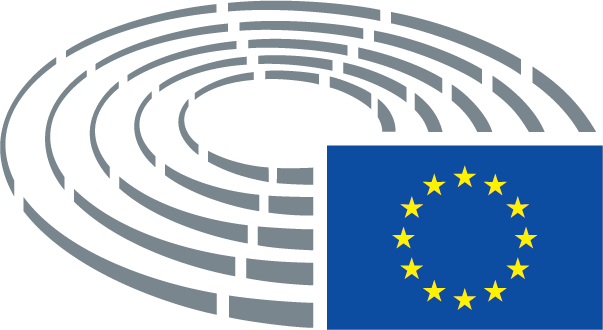 Tabulka I1.	Přeprava věcí podle druhu věci (údaje za rok)Tabulka I1.	Přeprava věcí podle druhu věci (údaje za rok)Tabulka I1.	Přeprava věcí podle druhu věci (údaje za rok)Tabulka I1.	Přeprava věcí podle druhu věci (údaje za rok)PrvkyKódNomenklaturaJednotkaTabulkadvoumístný alfanumerický„I1“Vykazující zemědvoumístný písmennýNUTS0 (kód země)Rokčtyřmístný číselný„rrrr“Země/region nakládkyčtyřmístný alfanumerickýNUTS2Země/region vykládkyčtyřmístný alfanumerickýNUTS21Druh dopravyjednomístný číselný1	=	vnitrostátní2	=	mezinárodní (kromě tranzitní)3	=	tranzitníDruh věcidvoumístný číselnýNST 2007Druh obalujednomístný číselný1	=	věci přepravované v kontejnerech2	=	věci nepřepravované v kontejnerech a prázdné kontejneryPřepravené tunytunyTunokilometrytunokilometryTabulka II1.	Přeprava podle země registrace plavidla a druhu plavidla (údaje za rok)Tabulka II1.	Přeprava podle země registrace plavidla a druhu plavidla (údaje za rok)Tabulka II1.	Přeprava podle země registrace plavidla a druhu plavidla (údaje za rok)Tabulka II1.	Přeprava podle země registrace plavidla a druhu plavidla (údaje za rok)PrvkyKódNomenklaturaJednotkaTabulkatřímístny alfanumerický„II1“Vykazující zemědvoumístný písmennýNUTS0 (kód země)Rokčtyřmístný číselný„rrrr“Země/region nakládkyčtyřmístný alfanumerickýNUTS2Země/region vykládkyčtyřmístný alfanumerickýNUTS21Druh dopravyjednomístný číselný1	=	vnitrostátní2	=	mezinárodní (kromě tranzitní)3	=	tranzitníDruh plavidlajednomístný číselný1	=	nákladní loď s vlastním pohonem2	=	nákladní loď bez vlastního pohonu3	=	tankové plavidlo s vlastním pohonem4	=	tankové plavidlo bez vlastního pohonu5	=	jiné nákladní plavidlo6	=	námořní plavidloZemě registrace plavidladvoumístný písmennýNUTS0 (kód země)Přepravené tunytunyTunokilometrytunokilometryTabulka II2:	Provoz plavidel (údaje za rok)Tabulka II2:	Provoz plavidel (údaje za rok)Tabulka II2:	Provoz plavidel (údaje za rok)Tabulka II2:	Provoz plavidel (údaje za rok)PrvkyKódNomenklaturaJednotkaTabulkatřímístny alfanumerický„II2“Vykazující zemědvoumístný písmennýNUTS0 (kód země)Rokčtyřmístný číselný„rrrr“Druh dopravyjednomístný číselný1	=	vnitrostátní2	=	mezinárodní (kromě tranzitní)3	=	tranzitníPočet pohybů naložených plavidelpohyby plavidelPočet pohybů prázdných plavidelpohyby plavidelKilometry ujeté naloženými plavidlyplavidlokilometryKilometry ujeté prázdnými plavidlyplavidlokilometryTabulka III1:	Kontejnerová přeprava podle druhu věci (údaje za rok)Tabulka III1:	Kontejnerová přeprava podle druhu věci (údaje za rok)Tabulka III1:	Kontejnerová přeprava podle druhu věci (údaje za rok)Tabulka III1:	Kontejnerová přeprava podle druhu věci (údaje za rok)PrvkyKódNomenklaturaJednotkaTabulkačtyřmístný alfanumerický„III1“Vykazující zemědvoumístný písmennýNUTS0 (kód země)Rokčtyřmístný číselný„rrrr“Země/region nakládkyčtyřmístný alfanumerickýNUTS2Země/region vykládkyčtyřmístný alfanumerickýNUTS21Druh dopravyjednomístný číselný1	=	vnitrostátní2	=	mezinárodní (kromě tranzitní)3	=	tranzitníVelikost kontejnerůjednomístný číselný1	=	20' přepravní jednotky2	=	40' přepravní jednotky3	=	přepravní jednotky > 20' a < 40'4	=	přepravní jednotky > 40'Stav loženíjednomístný číselný1	=	ložené kontejnery2	=	prázdné kontejneryDruh věcidvoumístný číselnýNST 2007Přepravené tunytunyTunokilometrytunokilometryTEUTEUTEU-kmTEU-kmTabulka IV1.	Přeprava podle země registrace plavidel (údaje za čtvrtletí)Tabulka IV1.	Přeprava podle země registrace plavidel (údaje za čtvrtletí)Tabulka IV1.	Přeprava podle země registrace plavidel (údaje za čtvrtletí)Tabulka IV1.	Přeprava podle země registrace plavidel (údaje za čtvrtletí)PrvkyKódNomenklaturaJednotkaTabulkatřímístny alfanumerický„IV1“Vykazující zemědvoumístný písmennýNUTS0 (kód země)Rokčtyřmístný číselný„rrrr“Čtvrtletídvoumístný číselný41	=	čtvrtletí 142	=	čtvrtletí 243	=	čtvrtletí 344	=	čtvrtletí 4Druh dopravyjednomístný číselný1	=	vnitrostátní2	=	mezinárodní (kromě tranzitní)3	=	tranzitníZemě registrace plavidladvoumístný písmennýNUTS0 (kód země)Přepravené tunytunyTunokilometrytunokilometryTabulka IV2:	Kontejnerová přeprava podle země registrace plavidel (údaje za čtvrtletí)Tabulka IV2:	Kontejnerová přeprava podle země registrace plavidel (údaje za čtvrtletí)Tabulka IV2:	Kontejnerová přeprava podle země registrace plavidel (údaje za čtvrtletí)Tabulka IV2:	Kontejnerová přeprava podle země registrace plavidel (údaje za čtvrtletí)PrvkyKódNomenklaturaJednotkaTabulkatřímístny alfanumerický„IV2“Vykazující zemědvoumístný písmennýNUTS0 (kód země)Rokčtyřmístný číselný„rrrr“Čtvrtletídvoumístný číselný41	=	čtvrtletí 142	=	čtvrtletí 243	=	čtvrtletí 344	=	čtvrtletí 4Druh dopravyjednomístný číselný1	=	vnitrostátní2	=	mezinárodní (kromě tranzitní)3	=	tranzitníZemě registrace plavidladvoumístný písmennýNUTS0 (kód země)Stav loženíjednomístný číselný1	=	ložené kontejnery2	=	prázdné kontejneryPřepravené tunytunyTunokilometrytunokilometryTEUTEUTEU-kmTEU-kmTabulka V1.	Přeprava věcí (údaje za rok)Tabulka V1.	Přeprava věcí (údaje za rok)Tabulka V1.	Přeprava věcí (údaje za rok)Tabulka V1.	Přeprava věcí (údaje za rok)PrvkyKódNomenklaturaJednotkaTabulkadvoumístný alfanumerický„V1“Vykazující zemědvoumístný písmennýNUTS0 (kód země)Rokčtyřmístný číselný„rrrr“Druh dopravyjednomístný číselný1	=	vnitrostátní2	=	mezinárodní (kromě tranzitní)3	=	tranzitníDruh věcidvoumístný číselnýNST 2007Tuny přepravené tunyTunokilometrytunokilometryNST 2007NST 2007OddílPopis01Produkty zemědělství, myslivosti a lesnictví; ryby a jiné produkty rybolovu02Černé a hnědé uhlí (lignit); ropa a zemní plyn03Rudy kovů a produkty těžby a úpravy jiných nerostných surovin; rašelina; uran a thorium04Potravinářské výrobky, nápoje a tabák05Textilie a textilní výrobky; usně a výrobky z usně06Dřevo a dřevěné a korkové výrobky (kromě nábytku); proutěné a slaměné výrobky; buničina, papír a výrobky z papíru; tiskařské výrobky a nahraná média07Koks a rafinované ropné produkty08Chemické látky, přípravky, výrobky a umělá vlákna; pryžové a plastové výrobky; jaderné palivo09Jiné nekovové anorganické produkty10Obecné kovy; kovové konstrukce a kovodělné výrobky, kromě strojů a zařízení11Stroje a zařízení jinde neuvedené; kancelářské stroje a počítače; elektrické stroje a zařízení jinde neuvedené; rádiová, televizní, spojová zařízení a přístroje; lékařské, přesné a optické přístroje; hodinky a hodiny12Dopravní prostředky a zařízení13Nábytek; jiné průmyslové výrobky jinde neuvedené14Druhotné suroviny; komunální a jiné odpady15Zásilky, balíky16Zařízení a materiál používaný při přepravě věcí17Věci přepravované v rámci stěhování domácností a kanceláří; zavazadla přepravovaná odděleně od cestujících; motorová vozidla přepravovaná za účelem opravy; jiné neobchodovatelné věci jinde neuvedené18Skupinové věci: kombinace druhů věcí, které se přepravují společně19Neidentifikovatelné věci: věci, které z jakéhokoliv důvodu nelze identifikovat, a proto nemohou být zařazeny do skupin 01–1620Jiné věci jinde neuvedenéNařízení Evropského parlamentu a Rady (ES) č. 1365/2006
(Úř. věst. L 264, 25.9.2006, s. 1)Nařízení Komise (ES) č. 425/2007
(Úř. věst. L 103, 20.4.2007, s. 26)Nařízení Komise (ES) č. 425/2007
(Úř. věst. L 103, 20.4.2007, s. 26)Nařízení Komise (ES) č. 425/2007
(Úř. věst. L 103, 20.4.2007, s. 26)Pouze článek 1Pouze článek 1Nařízení Komise (ES) č. 1304/2007
(Úř. věst. L 290, 8.11.2007, s. 14)Nařízení Komise (ES) č. 1304/2007
(Úř. věst. L 290, 8.11.2007, s. 14)Nařízení Komise (ES) č. 1304/2007
(Úř. věst. L 290, 8.11.2007, s. 14)Pouze článek 4Pouze článek 4Nařízení Evropského parlamentu a Rady (EU) 2016/1954 
(Úř. věst. L 311, 17.11.2016, s. 20)Nařízení Evropského parlamentu a Rady (EU) 2016/1954 
(Úř. věst. L 311, 17.11.2016, s. 20)Nařízení Evropského parlamentu a Rady (EU) 2016/1954 
(Úř. věst. L 311, 17.11.2016, s. 20)Nařízení (ES) č. 1365/2006Toto nařízeníČlánky 1 až 4Články 1 až 4Článek 4aČlánek 5Článek 5Článek 6Článek 6Článek 7Článek 7Článek 8Článek 8Článek 9Článek 10Článek 11Článek 11––Článek 12Článek 12Článek 13Příloha APříloha IPříloha BPříloha IIPříloha CPříloha IIIPříloha DPříloha IVPříloha EPříloha VPříloha FPříloha VI–Příloha VII–Příloha VIII